Приложение 1.7к ОПОП по специальности 18.02.03 Химическая технология неорганических веществМинистерство образования Московской областиГосударственное бюджетное профессиональное образовательное учреждение Московской области «Воскресенский колледж»РАБОЧАЯ ПРОГРАММА учебного предметаОУП.07 ХИМИЯВоскресенск,  2023 г.
Программа учебного предмета ОУП.07 Химия в соответствии с требованиями федерального государственного образовательного стандарта среднего профессионального образования по специальности 18.02.03 Химическая технология неорганических веществ , утверждённого приказом Министерства образования и науки Российской Федерации от 22.04.2022 № 385 и государственного образовательного стандарта утверждённого приказом Министерства образования и науки Российской Федерации от 17 мая 2012 года № 413 и составлена на основе примерной рабочей программы общеобразовательной дисциплины «Химия» (базовый уровень) для профессиональных образовательных организаций, утвержденной на заседании Совета по оценке содержания и качества примерных рабочих программ общеобразовательного и социально-гуманитарного циклов среднего профессионального образования при ФГБОУ ДПО ИРПО (Протокол № 14 от «30» ноября 2022г.)Организация-разработчик: ГБПОУ МО «Воскресенский колледж»Разработчик: преподаватель ГБПОУ МО «Воскресенский колледж» Супрунович О.Ш.СОДЕРЖАНИЕ1. ОБЩАЯ ХАРАКТЕРИСТИКА  РАБОЧЕЙ ПРОГРАММЫ УЧЕБНОГО  ПРЕДМЕТА2. СТРУКТУРА И СОДЕРЖАНИЕ УЧЕБНОГО  ПРЕДМЕТА3. УСЛОВИЯ РЕАЛИЗАЦИИ УЧЕБНОГО  ПРЕДМЕТА4. КОНТРОЛЬ И ОЦЕНКА РЕЗУЛЬТАТОВ ОСВОЕНИЯ УЧЕБНОГО  ПРЕДМЕТА1. ПАСПОРТ  РАБОЧЕЙ  ПРОГРАММЫ УЧЕБНОГО  ПРЕДМЕТА ХИМИЯ1.1 Область применения программыРабочая программа учебного предмета является частью программы подготовки специалистов среднего звена в соответствии с ФГОС СПО и ФГОС СОО.1.2. Цель и планируемые результаты освоения учебного предмета:Формирование у студентов химической составляющей естественно-научной картины мира как основы принятия решений в жизненных и производственных ситуациях, ответственного поведения в природной среде.Задачи предмета:1) сформировать понимание закономерностей протекания химических процессов и явлений в окружающей среде, целостной научной картины мира, взаимосвязи и взаимозависимости естественных наук;2) развить умения проводить расчеты по химическим формулам и уравнениям химических реакций, планировать и интерпретировать результаты химических экспериментов,3) сформировать навыки проведения химических экспериментальных исследований с соблюдением правил безопасного обращения с веществами и лабораторным оборудованием;4) развить умения анализировать, оценивать, проверять на достоверность и обобщать информацию химического характера из различных источников;5) сформировать умения прогнозировать последствия своей деятельности и химических природных, бытовых и производственных процессов; 6) сформировать понимание значимости достижений химической науки и технологий для развития социальной и производственной сфер.	2. СТРУКТУРА И СОДЕРЖАНИЕ УЧЕБНОго предмета2.1. Объем учебного предмета и виды учебной работы2.2. Тематический план и содержание учебного предмета Химия3. УСЛОВИЯ РЕАЛИЗАЦИИ УЧЕБНОЙ ДИСЦИПЛИНЫ3.1. Требования к минимальному материально-техническому обеспечениюРеализация учебной дисциплины требует наличия учебного кабинета ХимииОборудование учебного кабинета: Химии	Технические средства обучения: мультимедийный проектор, ПК.      Учебно-наглядные пособия: таблицы формул3.2. Информационное обеспечение обученияПеречень рекомендуемых учебных изданий, Интернет-ресурсов, дополнительной литературыОсновные источники: Габриелян О.С., Остроумов И.Г. Химия: учебник для студентов профессиональных образовательных организаций, осваивающих профессии и специальности СПО. – М., 2022Габриелян О.С., Остроумов И.Г. Химия для профессий и специальностей естественно-научного профиля: учебник для студентов профессиональных образовательных организаций, осваивающих профессии и специальности СПО. – М., 2022Габриелян О.С. и др. Химия. Практикум: учеб. пособие для студентов профессиональных образовательных организаций, осваивающих профессии и специальности СПО. –М., 2023Габриелян О.С.и др. Химия: пособие для подготовки к ЕГЭ: учеб. пособие для студентов профессиональных образовательных организаций, осваивающих профессии и специальности СПО. – М., 2024Габриелян О.С., Лысова Г.Г. Химия. Тесты, задачи и упражнения: учеб.пособие для студентов профессиональных образовательных организаций, осваивающих профессии и специальности СПО. – М., 2023Дополнительные источники:Габриелян О. С., Остроумов И. Г. Химия для профессий и специальностей социально-экономического и гуманитарного профилей: учебник для студ. учреждений сред. проф. образования. — М., 2020.4. Контроль и оценка результатов освоения УЧЕБНОГО ПРЕДМЕТАУтверждена приказом директора            ГБПОУ МО «Воскресенский колледж»№ 160-о от 28.08.2023 г.Код и наименование формируемых компетенцийПланируемые результаты освоения предметаПланируемые результаты освоения предметаКод и наименование формируемых компетенцийОбщиеДисциплинарные ОК 01. Выбирать способы решения задач профессиональной деятельностиприменительно к различным контекстамВ части трудового воспитания:- готовность к труду, осознание ценности мастерства, трудолюбие; - готовность к активной деятельности технологической и социальной направленности, способность инициировать, планировать и самостоятельно выполнять такую деятельность; - интерес к различным сферам профессиональной деятельности,Овладение универсальными учебными познавательными действиями: а) базовые логические действия:- самостоятельно формулировать и актуализировать проблему, рассматривать ее всесторонне; - устанавливать существенный признак или основания для сравнения, классификации и обобщения; - определять цели деятельности, задавать параметры и критерии их достижения;- выявлять закономерности и противоречия в рассматриваемых явлениях; - вносить коррективы в деятельность, оценивать соответствие результатов целям, оценивать риски последствий деятельности; - развивать креативное мышление при решении жизненных проблем б) базовые исследовательские действия:- владеть навыками учебно-исследовательской и проектной деятельности, навыками разрешения проблем; - выявлять причинно-следственные связи и актуализировать задачу, выдвигать гипотезу ее решения, находить аргументы для доказательства своих утверждений, задавать параметры и критерии решения; - анализировать полученные в ходе решения задачи результаты, критически оценивать их достоверность, прогнозировать изменение в новых условиях; - уметь переносить знания в познавательную и практическую области жизнедеятельности;- уметь интегрировать знания из разных предметных областей; - выдвигать новые идеи, предлагать оригинальные подходы и решения; - способность их использования в познавательной и социальной практике- владеть системой химических знаний, которая включает: основополагающие понятия (химический элемент, атом, электронная оболочка атома, s-, p-, d-электронные орбитали атомов, ион, молекула, валентность, электроотрицательность, степень окисления, химическая связь, моль, молярная масса, молярный объем, углеродный скелет, функциональная группа, радикал, изомерия, изомеры, гомологический ряд, гомологи, углеводороды, кислород- и азотсодержащие соединения, биологически активные вещества (углеводы, жиры, белки), мономер, полимер, структурное звено, высокомолекулярные соединения, кристаллическая решетка, типы химических реакций (окислительно-восстановительные, экзо- и эндотермические, реакции ионного обмена), раствор, электролиты, неэлектролиты, электролитическая диссоциация, окислитель, восстановитель, скорость химической реакции, химическое равновесие), теории и законы (теория химического строения органических веществ А.М. Бутлерова, теория электролитической диссоциации, периодический закон Д.И. Менделеева, закон сохранения массы), закономерности, символический язык химии, фактологические сведения о свойствах, составе, получении и безопасном использовании важнейших неорганических и органических веществ в быту и практической деятельности человека;- уметь выявлять характерные признаки и взаимосвязь изученных понятий, применять соответствующие понятия при описании строения и свойств неорганических и органических веществ и их превращений; выявлять взаимосвязь химических знаний с понятиями и представлениями других естественнонаучных предметов;- уметь использовать наименования химических соединений международного союза теоретической и прикладной химии и тривиальные названия важнейших веществ (этилен, ацетилен, глицерин, фенол, формальдегид, уксусная кислота, глицин, угарный газ, углекислый газ, аммиак, гашеная известь, негашеная известь, питьевая сода и других), составлять формулы неорганических и органических веществ, уравнения химических реакций, объяснять их смысл; подтверждать характерные химические свойства веществ соответствующими экспериментами и записями уравнений химических реакций;- уметь устанавливать принадлежность изученных неорганических и органических веществ к определенным классам и группам соединений, характеризовать их состав и важнейшие свойства; определять виды химических связей (ковалентная, ионная, металлическая, водородная), типы кристаллических решеток веществ; классифицировать химические реакции;- сформировать представления: о материальном единстве мира, закономерностях и познаваемости явлений природы; о месте и значении химии в системе естественных наук и ее роли в обеспечении устойчивого развития человечества: в решении проблем экологической, энергетической и пищевой безопасности, в развитии медицины, создании новых материалов, новых источников энергии, в обеспечении рационального природопользования, в формировании мировоззрения и общей культуры человека, а также экологически обоснованного отношения к своему здоровью и природной среде;- владеть системой химических знаний, которая включает: основополагающие понятия (дополнительно к системе понятий базового уровня) - изотопы, основное и возбужденное состояние атома, гибридизация атомных орбиталей, химическая связь (" " и "", кратные связи), молярная концентрация, структурная формула, изомерия (структурная, геометрическая (цис-транс-изомерия), типы химических реакций (гомо- и гетерогенные, обратимые и необратимые), растворы (истинные, дисперсные системы), кристаллогидраты, степень диссоциации, электролиз, крекинг, риформинг); теории и законы, закономерности, мировоззренческие знания, лежащие в основе понимания причинности и системности химических явлений, современные представления о строении вещества на атомном, молекулярном и надмолекулярном уровнях; представления о механизмах химических реакций, термодинамических и кинетических закономерностях их протекания, о химическом равновесии, дисперсных системах, фактологические сведения о свойствах, составе, получении и безопасном использовании важнейших неорганических и органических веществ в быту и практической деятельности человека; общих научных принципах химического производства (на примере производства серной кислоты, аммиака, метанола, переработки нефти);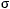 - уметь проводить расчеты по химическим формулам и уравнениям химических реакций с использованием физических величин (массы, объема газов, количества вещества), характеризующих вещества с количественной стороны: расчеты по нахождению химической формулы вещества; расчеты массы (объема, количества вещества) продукта реакции, если одно из исходных веществ дано в виде раствора с определенной массовой долей растворенного вещества или дано в избытке (имеет примеси); расчеты массовой или объемной доли выхода продукта реакции; расчеты теплового эффекта реакций, объемных отношений газов;- уметь выявлять характерные признаки и взаимосвязь изученных понятий, применять соответствующие понятия при описании строения и свойств неорганических и органических веществ и их превращений; выявлять взаимосвязь химических знаний с понятиями и представлениями других предметов для более осознанного понимания и объяснения сущности материального единства мира; использовать системные химические знания для объяснения и прогнозирования явлений, имеющих естественнонаучную природу;- уметь использовать наименования химических соединений международного союза теоретической и прикладной химии и тривиальные названия веществ, относящихся к изученным классам органических и неорганических соединений; использовать химическую символику для составления формул неорганических веществ, молекулярных и структурных (развернутых, сокращенных и скелетных) формул органических веществ; составлять уравнения химических реакций и раскрывать их сущность: окислительно-восстановительных реакций посредством составления электронного баланса этих реакций; реакций ионного обмена путем составления их полных и сокращенных ионных уравнений; реакций гидролиза, реакций комплексообразования (на примере гидроксокомплексов цинка и алюминия); подтверждать характерные химические свойства веществ соответствующими экспериментами и записями уравнений химических реакций;- уметь классифицировать неорганические и органические вещества и химические реакции, самостоятельно выбирать основания и критерии для классификации изучаемых химических объектов; характеризовать состав и важнейшие свойства веществ, принадлежащих к определенным классам и группам соединений (простые вещества, оксиды, гидроксиды, соли; углеводороды, простые эфиры, спирты, фенолы, альдегиды, кетоны, карбоновые кислоты, сложные эфиры, жиры, углеводы, амины, аминокислоты, белки); применять знания о составе и свойствах веществ для экспериментальной проверки гипотез относительно закономерностей протекания химических реакций и прогнозирования возможностей их осуществления;- уметь подтверждать на конкретных примерах характер зависимости реакционной способности органических соединений от кратности и типа ковалентной связи (" " и "π"), взаимного влияния атомов и групп атомов в молекулах; а также от особенностей реализации различных механизмов протекания реакций;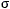 - уметь характеризовать электронное строение атомов (в основном и возбужденном состоянии) и ионов химических элементов 1 - 4 периодов Периодической системы Д.И. Менделеева и их валентные возможности, используя понятия "s", "p", "d-электронные" орбитали, энергетические уровни; объяснять закономерности изменения свойств химических элементов и образуемых ими соединений по периодам и группам;ОК 02. Использовать современные средства поиска, анализа и интерпретации информации и информационные технологии для выполнения задач профессиональной деятельностиВ области ценности научного познания:- сформированность мировоззрения, соответствующего современному уровню развития науки и общественной практики, основанного на диалоге культур, способствующего осознанию своего места в поликультурном мире; - совершенствование языковой и читательской культуры как средства взаимодействия между людьми и познания мира; - осознание ценности научной деятельности, готовность осуществлять проектную и исследовательскую деятельность индивидуально и в группе;Овладение универсальными учебными познавательными действиями:в) работа с информацией:- владеть навыками получения информации из источников разных типов, самостоятельно осуществлять поиск, анализ, систематизацию и интерпретацию информации различных видов и форм представления;- создавать тексты в различных форматах с учетом назначения информации и целевой аудитории, выбирая оптимальную форму представления и визуализации;- оценивать достоверность, легитимность информации, ее соответствие правовым и морально-этическим нормам; - использовать средства информационных и коммуникационных технологий в решении когнитивных, коммуникативных и организационных задач с соблюдением требований эргономики, техники безопасности, гигиены, ресурсосбережения, правовых и этических норм, норм информационной безопасности; - владеть навыками распознавания и защиты информации, информационной безопасности личности;  - уметь планировать и выполнять химический эксперимент (превращения органических веществ при нагревании, получение этилена и изучение его свойств, качественные реакции на альдегиды, крахмал, уксусную кислоту; денатурация белков при нагревании, цветные реакции белков; проводить реакции ионного обмена, определять среду водных растворов, качественные реакции на сульфат-, карбонат- и хлорид-анионы, на катион аммония; решать экспериментальные задачи по темам "Металлы" и "Неметаллы") в соответствии с правилами техники безопасности при обращении с веществами и лабораторным оборудованием; представлять результаты химического эксперимента в форме записи уравнений соответствующих реакций и формулировать выводы на основе этих результатов;- уметь анализировать химическую информацию, получаемую из разных источников (средств массовой информации, сеть Интернет и другие);- владеть основными методами научного познания веществ и химических явлений (наблюдение, измерение, эксперимент, моделирование);- уметь проводить расчеты по химическим формулам и уравнениям химических реакций с использованием физических величин, характеризующих вещества с количественной стороны: массы, объема (нормальные условия) газов, количества вещества; использовать системные химические знания для принятия решений в конкретных жизненных ситуациях, связанных с веществами и их применением;- уметь самостоятельно планировать и проводить химический эксперимент (получение и изучение свойств неорганических и органических веществ, качественные реакции углеводородов различных классов и кислородсодержащих органических веществ, решение экспериментальных задач по распознаванию неорганических и органических веществ) с соблюдением правил безопасного обращения с веществами и лабораторным оборудованием, формулировать цели исследования, предоставлять в различной форме результаты эксперимента, анализировать и оценивать их достоверность;- уметь осуществлять целенаправленный поиск химической информации в различных источниках (научная и учебно-научная литература, средства массовой информации, сеть Интернет и другие), критически анализировать химическую информацию, перерабатывать ее и использовать в соответствии с поставленной учебной задачей;-  владеть системой знаний о методах научного познания явлений природы, используемых в естественных науках и умениями применять эти знания при экспериментальном исследовании веществ и для объяснения химических явлений, имеющих место в природе практической деятельности человека и в повседневной жизни;ОК 04. Эффективно взаимодействовать и работать в коллективе и команде- готовность к саморазвитию, самостоятельности и самоопределению;-овладение навыками учебно-исследовательской, проектной и социальной деятельности;Овладение универсальными коммуникативными действиями:б) совместная деятельность:- понимать и использовать преимущества командной и индивидуальной работы;- принимать цели совместной деятельности, организовывать и координировать действия по ее достижению: составлять план действий, распределять роли с учетом мнений участников обсуждать результаты совместной работы;- координировать и выполнять работу в условиях реального, виртуального и комбинированного взаимодействия;- осуществлять позитивное стратегическое поведение в различных ситуациях, проявлять творчество и воображение, быть инициативнымОвладение универсальными регулятивными действиями:г) принятие себя и других людей:- принимать мотивы и аргументы других людей при анализе результатов деятельности;- признавать свое право и право других людей на ошибки;- развивать способность понимать мир с позиции другого человека;- уметь планировать и выполнять химический эксперимент (превращения органических веществ при нагревании, получение этилена и изучение его свойств, качественные реакции на альдегиды, крахмал, уксусную кислоту; денатурация белков при нагревании, цветные реакции белков; проводить реакции ионного обмена, определять среду водных растворов, качественные реакции на сульфат-, карбонат- и хлорид-анионы, на катион аммония; решать экспериментальные задачи по темам "Металлы" и "Неметаллы") в соответствии с правилами техники безопасности при обращении с веществами и лабораторным оборудованием; представлять результаты химического эксперимента в форме записи уравнений соответствующих реакций и формулировать выводы на основе этих результатов;-уметь самостоятельно планировать и проводить химический эксперимент (получение и изучение свойств неорганических и органических веществ, качественные реакции углеводородов различных классов и кислородсодержащих органических веществ, решение экспериментальных задач по распознаванию неорганических и органических веществ) с соблюдением правил безопасного обращения с веществами и лабораторным оборудованием, формулировать цели исследования, предоставлять в различной форме результаты эксперимента, анализировать и оценивать их достоверность;ОК 07. Содействовать сохранению окружающей среды, ресурсосбережению, применять знания об изменении климата, принципы бережливого производства, эффективно действовать в чрезвычайных ситуацияхВ области экологического воспитания:- сформированность экологической культуры, понимание влияния социально-экономических процессов на состояние природной и социальной среды, осознание глобального характера экологических проблем;- планирование и осуществление действий в окружающей среде на основе знания целей устойчивого развития человечества; активное неприятие действий, приносящих вред окружающей среде; - умение прогнозировать неблагоприятные экологические последствия предпринимаемых действий, предотвращать их; - расширение опыта деятельности экологической направленности; - овладение навыками учебно-исследовательской, проектной и социальной деятельности;- сформировать представления: о химической составляющей естественнонаучной картины мира, роли химии в познании явлений природы, в формировании мышления и культуры личности, ее функциональной грамотности, необходимой для решения практических задач и экологически обоснованного отношения к своему здоровью и природной среде;- уметь соблюдать правила экологически целесообразного поведения в быту и трудовой деятельности в целях сохранения своего здоровья и окружающей природной среды; учитывать опасность воздействия на живые организмы определенных веществ, понимая смысл показателя предельной допустимой концентрации;- уметь прогнозировать, анализировать и оценивать с позиций экологической безопасности последствия бытовой и производственной деятельности человека, связанной с переработкой веществ; использовать полученные знания для принятия грамотных решений проблем в ситуациях, связанных с химией;- уметь осознавать опасность воздействия на живые организмы определенных веществ, понимая смысл показателя предельной допустимой концентрации, и пояснять на примерах способы уменьшения и предотвращения их вредного воздействия на организм человека.ПК.1.1Подготавливать к работетехнологическоеоборудование,инструменты,оснастку- вносить коррективы в деятельность, оценивать соответствие результатов целям, оценивать риски последствий деятельности;  -  владеть навыками получения информации из источников разных типов, самостоятельно осуществлять поиск, анализ, систематизацию и интерпретацию информации различных видов и форм представления-рассчитывать основные параметры аппаратов и выбирать оборудование для проведения процессов производства неорганических веществ;-своевременно выявлять и устранять неполадки в работе оборудования;-подготавливать оборудование к ремонту;Вид учебной работыОбъем в часахОбъем образовательной программы учебной дисциплины 216в т. ч.:в т. ч.:1. Основное содержание162теоретическое обучение102практические занятия 44лабораторные работы 162. Профессионально ориентированное содержание28теоретическое обучение4практические занятия14лабораторные работы 8Индивидуальный проект 20Промежуточная аттестация в форме экзамена в 1 и 2 семестрах8Наименование разделов и темСодержание учебного материала, лабораторные и практические занятия, внеаудиторная (самостоятельная) работа обучающихся, курсовая работа (проект)Объем часов1234Раздел 1. ОБЩАЯ И НЕОРГАНИЧЕСКАЯ ХИМИЯРаздел 1. ОБЩАЯ И НЕОРГАНИЧЕСКАЯ ХИМИЯ68Тема 1.1.Химия – наука о веществахСодержание учебного материала6ОК 01Тема 1.1.Химия – наука о веществахОсновные понятия и законы химии4ОК 01Тема 1.1.Химия – наука о веществахПрактическое занятие № 1 «Решение типовых задач»2ОК 01Тема 1.2.Строение атомаСодержание учебного материала6ОК 01Тема 1.2.Строение атомаАтом – сложная частица. Состав атомного ядра. Электронная оболочкаатомов4ОК 01Тема 1.2.Строение атомаПрактическое занятие № 2 «Строение атома»2ОК 01Тема 1.3.Периодический закон и Периодическая система химических элементов Д.И. МенделееваСодержание учебного материала6ОК 01ОК 02Тема 1.3.Периодический закон и Периодическая система химических элементов Д.И. МенделееваПериодический закон Д.И. Менделеева. Структура периодической таблицыхимических элементов4ОК 01ОК 02Тема 1.3.Периодический закон и Периодическая система химических элементов Д.И. МенделееваПрактическое занятие № 3 «Характеристика элемента по положению в      Периодической системе химических элементовД.И. Менделеева»2ОК 01ОК 02Тема 1.4.Строение веществаСодержание учебного материала6ОК 01Тема 1.4.Строение веществаТипы химической связи4ОК 01Тема 1.4.Строение веществаПрактическое занятие № 4 «Зависимость скорости реакции соляной кислоты сметаллами от их природы»2ОК 01Тема 1.5. ПолимерыСодержание учебного материала4ОК 01Тема 1.5. ПолимерыНеорганические и органические полимеры4ОК 01Тема 1.6. ДисперсныеСодержание учебного материала4ОК 01Тема 1.6. ДисперсныеПонятие о дисперсных системах. Значение дисперсных систем2ОК 01Тема 1.6. ДисперсныеЗначение дисперсных систем в живой и неживой природе и практической жизни человека. Эмульсии и суспензии в строительстве, пищевой и медицинской промышленности, косметике.2ОК 01Тема 1.7. Химические реакцииСодержание учебного материала6Тема 1.7. Химические реакцииТипы химических реакций4Тема 1.7. Химические реакцииПрактическое занятие № 5 «Факторы, влияющие на скорость химическойреакции»2Тема 1.8.РастворыСодержание учебного материала6ОК 01Тема 1.8.РастворыВода как растворитель. Растворимость веществ. Классификация растворов4ОК 01Тема 1.8.РастворыПрактическое занятие № 6 «Приготовление растворов процентнойконцентрации»2ОК 01Тема 1.9.Окислительно- восстановительные реакции.Электрохимические процессыСодержание учебного материала8ОК 01 ОК 02 ОК 04 ОК 07Тема 1.9.Окислительно- восстановительные реакции.Электрохимические процессыОкислительно - восстановительные реакции. Сущность, классификация и значение6ОК 01 ОК 02 ОК 04 ОК 07Тема 1.9.Окислительно- восстановительные реакции.Электрохимические процессыПрактическое занятие № 7 «Метод электронного баланса для составленияуравнений окислительно-восстановительных реакций»2ОК 01 ОК 02 ОК 04 ОК 07Тема 1.10.Классификация веществ.  Простые веществаСодержание учебного материала4Тема 1.10.Классификация веществ.  Простые веществаМеталлы и неметаллы. Особенности строения атомов и кристаллов. Физические и химические свойства2Тема 1.10.Классификация веществ.  Простые веществаПрактическое занятие № 8 «Химия металлов и неметаллов»2Тема 1.11.Основные классы неорганических и органических соединенийСодержание учебного материала8ОК 01ОК 02ОК 04ОК 07Тема 1.11.Основные классы неорганических и органических соединенийКлассы неорганических соединений. Оксиды. Основания. Кислоты. Соли6ОК 01ОК 02ОК 04ОК 07Тема 1.11.Основные классы неорганических и органических соединенийПрактическое занятие № 9 «Получение и изучение свойств неорганическихсоединений»2ОК 01ОК 02ОК 04ОК 07Тема 1.12.Химия элементовСодержание учебного материала4ОК 01ОК 02ОК 04ОК 07Тема 1.12.Химия элементовХимия s-элементов, р-элементов, d-элементов, f-элементов2ОК 01ОК 02ОК 04ОК 07Тема 1.12.Химия элементовПрактическое занятие № 10 «Составление электронных формул атомовэлементов Периодической системы Д.И. Менделеева и их графических схем»2ОК 01ОК 02ОК 04ОК 07Раздел 2. Профессионально ориентированное содержание28Тема 2.1Химия в быту и производственной деятельности человекаПрактические занятия6ОК 01ОК 02ОК 04ОК 07ПК.1.1Тема 2.1Химия в быту и производственной деятельности человекаЭкологическая безопасность последствий бытовой и производственной деятельности человека, связанная с переработкой веществ; поиск и анализ химической информации из различных источников (научная и учебно-научная литература, средства массовой информации, сеть Интернет и другие).Кейсы (с учетом будущей профессиональной деятельности) на анализ информации о производственной деятельности человека, связанной с переработкой и получением веществ, а также с экологической безопасностью. Защита кейса: Представление результатов решения кейсов (выступление с презентацией)42ОК 01ОК 02ОК 04ОК 07ПК.1.1Тема 2.2  Основы лабораторной практики в профессиональных лабораторияхОсновное содержание10ОК 01Тема 2.2  Основы лабораторной практики в профессиональных лабораторияхЛабораторные занятия4ОК 01Тема 2.2  Основы лабораторной практики в профессиональных лабораторияхЛабораторная работа «Основы лабораторной практики». Лабораторная посуда и химические реактивы. Основные лабораторные операции. Лабораторное оборудование. Техника безопасности и правила работы (поведения) в лаборатории.4ОК 01Тема 2.2  Основы лабораторной практики в профессиональных лабораторияхПрактические занятия6ОК 01Тема 2.2  Основы лабораторной практики в профессиональных лабораторияхВыполнение типовых расчетов по тематике эксперимента (выход продукта реакции, масса навески, объем растворителя). Обработка данных, анализ и оценка их достоверности (вычисление среднего значения экспериментальных данных, погрешности). Представление в различной форме результатов эксперимента (таблица, график, отчет, доклад, презентация) 6ОК 01Тема 2.3Химический анализ технический водыОсновное содержание6ОК 01ОК 02ОК 04ОК 07ПК.1.1Тема 2.3Химический анализ технический водыТеоретическое обучение2ОК 01ОК 02ОК 04ОК 07ПК.1.1Тема 2.3Химический анализ технический водыНазначение технической воды. Требования к технической воде по группам потребления.Качество технической воды разных видов. Химический анализ и производственный контроль состава технической воды. Сущность метода титрования.Анализ технической воды на жесткость и другие показатели. Кислотность и щелочность воды. Определение общей и свободной щелочности (кислотности) методом титрования. рН среды и методы ее определения. Жесткость воды и методы ее определения.2ОК 01ОК 02ОК 04ОК 07ПК.1.1Тема 2.3Химический анализ технический водыЛабораторные занятия2ОК 01ОК 02ОК 04ОК 07ПК.1.1Тема 2.3Химический анализ технический водыИсследование химического состава проб технической воды. Лабораторная работа на выбор:1. Лабораторная работа «Определение хлоридов методом титрования в технической воде».Определение хлорид-ионов методом аргентометрии с фиксированием конца титрования по методу Мора (осадительное титрование). 2. Лабораторная работа «Определение жесткости технической воды методом титрованиям. Комплексонометрическое определение жесткости (суммы ионов кальция и магния) в среде аммонийно-аммиачного буферного раствора (рН 9–10) по образованию с трилоном Б малодиссоциированных комплексных соединений.2ОК 01ОК 02ОК 04ОК 07ПК.1.1Тема 2.3Химический анализ технический водыПрактические занятия2ОК 01ОК 02ОК 04ОК 07ПК.1.1Тема 2.3Химический анализ технический водыСпособы выражения концентрации растворов: массовая доля растворенного вещества, молярная и моляльная концентрации. Титр раствора. Решение практико-ориентированных теоретических заданий на расчет концентраций загрязняющих веществ и их сравнение с предельно допустимыми концентрациями (ПДК).2ОК 01ОК 02ОК 04ОК 07ПК.1.1Тема 2.4Химический анализ воздухаОсновное содержание6ОК 01ОК 02ОК 04ОК 07ПК.1.1Тема 2.4Химический анализ воздухаТеоретическое обучение2ОК 01ОК 02ОК 04ОК 07ПК.1.1Тема 2.4Химический анализ воздухаХимический состав атмосферного воздуха, воздуха рабочей зоны. Вредные вещества и примеси в воздухе жилых помещений, в воздухе рабочей зоны. Нормативные документы. Последствия воздействия высокой концентрации углекислого газа на организм человека. Мероприятия по снижению уровня загрязненности воздуха исследуемой комнаты.2ОК 01ОК 02ОК 04ОК 07ПК.1.1Тема 2.4Химический анализ воздухаПрактические занятия2ОК 01ОК 02ОК 04ОК 07ПК.1.1Тема 2.4Химический анализ воздухаГигиеническая оценка степени загрязнения воздуха помещения на основе сопоставления концентрации диоксида углерода с соответствующим гигиеническим нормативом.Решение практико-ориентированных теоретических заданий на расчет количества вещества, концентраций вредных примесей в атмосферном воздухе и воздухе помещений.2ОК 01ОК 02ОК 04ОК 07ПК.1.1Тема 2.4Химический анализ воздухаЛабораторные занятия2ОК 01ОК 02ОК 04ОК 07ПК.1.1Тема 2.4Химический анализ воздухаЛабораторная работа «Определение содержания углекислого газа в воздухе помещения экспресс-методом». Исследование проб воздуха рабочей зоны. Определение содержания углекислого газа в воздухе помещения экспресс-методом.  2ОК 01ОК 02ОК 04ОК 07ПК.1.1Раздел 3.   ОРГАНИЧЕСКАЯ ХИМИЯРаздел 3.   ОРГАНИЧЕСКАЯ ХИМИЯ92Тема 3.1.Предмет органической химии. Теория строения органических соединенийСодержание учебного материала6         ОК 01Тема 3.1.Предмет органической химии. Теория строения органических соединенийПредмет органической химии. Теория строения органических соединений А.М. Бутлерова. Классификация органических веществ4         ОК 01Тема 3.1.Предмет органической химии. Теория строения органических соединенийПрактическое занятие №11 «Основы номенклатуры органических веществ»2         ОК 01Тема 3.2. Предельные углеводородыСодержание учебного материала6ОК 01ОК 02Тема 3.2. Предельные углеводородыГомологический ряд алканов. Свойства, способы получения и применение алканов4ОК 01ОК 02Тема 3.2. Предельные углеводородыПрактическое занятие № 12 «Алканы. Решение задач»2ОК 01ОК 02Тема 3.3. Этиленовые и диеновые углеводородыСодержание учебного материала6ОК 01ОК 02Тема 3.3. Этиленовые и диеновые углеводородыГомологический ряд алкенов. Свойства, способы получения и применение алкенов4ОК 01ОК 02Тема 3.3. Этиленовые и диеновые углеводородыПрактическое занятие № 13«Химические свойства алкенов»2ОК 01ОК 02Тема 3.4. АцетиленовыеуглеводородыСодержание учебного материала6ОК 01ОК 02ОК 04ОК 07Тема 3.4. АцетиленовыеуглеводородыГомологический ряд алкинов. Свойства, способы получения и применение алкинов4ОК 01ОК 02ОК 04ОК 07Тема 3.4. АцетиленовыеуглеводородыПрактическое занятие № 14 «Химические свойства алкинов»2ОК 01ОК 02ОК 04ОК 07Тема 3.5.Ароматические углеводородыСодержание учебного материала6ОК 01ОК 02ОК 04ОК 07Тема 3.5.Ароматические углеводородыГомологический ряд аренов. Свойства, способы получения и применения аренов4ОК 01ОК 02ОК 04ОК 07Тема 3.5.Ароматические углеводородыПрактическое занятие №15 «Арены. Решение задач»2ОК 01ОК 02ОК 04ОК 07Тема 3.6.Природные источники углеводородовСодержание учебного материала2ОК 01ОК 02ОК 04ОК 07Тема 3.6.Природные источники углеводородовНефть. Нахождение в природе, состав и физические свойства нефти. Природный и попутный нефтяной газ2ОК 01ОК 02ОК 04ОК 07Тема 3.7.Гидроксильные соединенияСодержание учебного материала6Тема 3.7.Гидроксильные соединенияСпирты и фенолы. Строение, номенклатура, получение, свойства, применение4Тема 3.7.Гидроксильные соединенияЛабораторная работа «Химические свойства спиртов и фенолов»2Тема 3.8.Альдегиды и кетоныСодержание учебного материала4ОК 01ОК 02ОК 04ОК 07Тема 3.8.Альдегиды и кетоныГомологические ряды альдегидов и кетонов. Строение, номенклатура, получение, свойства, применение2ОК 01ОК 02ОК 04ОК 07Тема 3.8.Альдегиды и кетоныПрактическое занятие № 16 «Химические свойства альдегидов»2ОК 01ОК 02ОК 04ОК 07Тема 3.9. Карбоновые кислоты и их производныеСодержание учебного материала12ОК 01ОК 02ОК 04ОК 07Тема 3.9. Карбоновые кислоты и их производныеГомологический ряд предельных одноосновных карбоновых кислот. Свойства карбоновых кислот, способы получения и применение4ОК 01ОК 02ОК 04ОК 07Тема 3.9. Карбоновые кислоты и их производныеПрактическое занятие № 17 «Карбоновые кислоты. Решение задач»2ОК 01ОК 02ОК 04ОК 07Тема 3.9. Карбоновые кислоты и их производныеСложные эфиры. Жиры4ОК 01ОК 02ОК 04ОК 07Тема 3.9. Карбоновые кислоты и их производныеПрактическое занятие № 18 «Сложные эфиры. Решение задач»2ОК 01ОК 02ОК 04ОК 07Тема 3.10.УглеводыСодержание учебного материала6ОК 01ОК 02ОК 04ОК 07Тема 3.10.УглеводыПонятие об углеводах. Моносахариды. Дисахариды. Полисахариды4ОК 01ОК 02ОК 04ОК 07Тема 3.10.УглеводыПрактическое занятие № 19 «Обнаружение лактозы в молоке. Действие йода на крахмал»2ОК 01ОК 02ОК 04ОК 07Тема 3.11.Амины, аминокислоты, белкиСодержание учебного материала14ОК 01ОК 02ОК 04ОК 07Тема 3.11.Амины, аминокислоты, белкиКлассификация и изомерия аминов. Химические свойства аминов. Применение и получение аминов. Аминокислоты. Белки6ОК 01ОК 02ОК 04ОК 07Тема 3.11.Амины, аминокислоты, белкиПрактическое занятие № 20 «Амины. Решение задач»2ОК 01ОК 02ОК 04ОК 07Тема 3.11.Амины, аминокислоты, белкиАзотсодержащие соединения. Аминокислоты и белки. Строение, классификация, свойства, применение4ОК 01ОК 02ОК 04ОК 07Тема 3.11.Амины, аминокислоты, белкиПрактическое занятие № 21 «Аминокислоты. Решение задач»2ОК 01ОК 02ОК 04ОК 07Тема 3.12.Азотсодержащие гетероциклические соединения.Нуклеиновые кислотыСодержание учебного материала6ОК 01ОК 02ОК 04ОК 07Тема 3.12.Азотсодержащие гетероциклические соединения.Нуклеиновые кислотыНуклеиновые кислоты. Азотсодержащие гетероциклические соединения. 4ОК 01ОК 02ОК 04ОК 07Тема 3.12.Азотсодержащие гетероциклические соединения.Нуклеиновые кислотыПрактическое занятие № 22 «Понятие ДНК и РНК, строение»2ОК 01ОК 02ОК 04ОК 07Тема 3.13. Биологически активные соединенияСодержание учебного материала12ОК 01ОК 02ОК 04ОК 07Тема 3.13. Биологически активные соединенияФерменты и витамины. Биологическая роль в живых организмах4ОК 01ОК 02ОК 04ОК 07Тема 3.13. Биологически активные соединенияЛабораторная работа «Определение витамина С в соках»2ОК 01ОК 02ОК 04ОК 07Тема 3.13. Биологически активные соединенияГормоны. Свойства гормонов, классификация. Лекарственные вещества4ОК 01ОК 02ОК 04ОК 07Тема 3.13. Биологически активные соединенияПрактическое занятие № 25 «Определение содержания Fe в продуктах питания»2ОК 01ОК 02ОК 04ОК 07Индивидуальный проект (входит в самостоятельную работу) Тематика индивидуальных проектов работНанотехнология как приоритетное направление развития науки и производства в Российской Федерации.Современные методы обеззараживания воды.Аллотропия металлов.Жизнь и деятельность Д.И.Менделеева.Синтез 114-го элемента — триумф российских физиков-ядерщиков.Изотопы водорода.Использование радиоактивных изотопов в технических целях.Рентгеновское излучение и его использование в технике и медицине.Плазма — четвертое состояние вещества.Аморфные вещества в природе, технике, быту.Охрана окружающей среды от химического загрязнения. Количественные характеристики загрязнения окружающей среды.Применение твердого и газообразного оксида углерода (IV).Защита озонового экрана от химического загрязнения.Применение суспензий и эмульсий в строительстве.Минералы и горные породы как основа литосферы.Растворы вокруг нас. Типы растворов.Вода как реагент и среда для химического процесса.Жизнь и деятельность С. Аррениуса.Вклад отечественных ученых в развитие теории электролитической диссоциации.Устранение жесткости воды на промышленных предприятиях.Серная кислота — «хлеб химической промышленности».Использование минеральных кислот на предприятиях различного профиля.Оксиды и соли как строительные материалы.История гипса.Поваренная соль как химическое сырье.Многоликий карбонат кальция: в природе, в промышленности, в быту.Реакции горения на производстве и в быту.Виртуальное моделирование химических процессов.Электролиз растворов электролитов.Электролиз расплавов электролитов.Практическое применение электролиза: рафинирование, гальванопластика, гальваностегия.История получения и производства алюминия.Электролитическое получение и рафинирование меди.Роль металлов в истории человеческой цивилизации. История отечественной черной металлургии. Современное металлургическое производство.История отечественной цветной металлургии. Роль металлов и сплавов в научно-техническом прогрессе.Коррозия металлов и способы защиты от коррозии.Инертные или благородные газы.Рождающие соли — галогены.История шведской спички.История возникновения и развития органической химии.Жизнь и деятельность А. М. Бутлерова.Витализм и его крах.Роль отечественных ученых в становлении и развитии мировой органической химии.Современные представления о теории химического строения.Экологические аспекты использования углеводородного сырья.Экономические аспекты международного сотрудничества по использованию углеводородного сырья.История открытия и разработки газовых и нефтяных месторождений в Российской Федерации.Химия углеводородного сырья и моя будущая профессия.Углеводородное топливо, его виды и назначение.Синтетические каучуки: история, многообразие и перспективы.Индивидуальный проект (входит в самостоятельную работу) Тематика индивидуальных проектов работНанотехнология как приоритетное направление развития науки и производства в Российской Федерации.Современные методы обеззараживания воды.Аллотропия металлов.Жизнь и деятельность Д.И.Менделеева.Синтез 114-го элемента — триумф российских физиков-ядерщиков.Изотопы водорода.Использование радиоактивных изотопов в технических целях.Рентгеновское излучение и его использование в технике и медицине.Плазма — четвертое состояние вещества.Аморфные вещества в природе, технике, быту.Охрана окружающей среды от химического загрязнения. Количественные характеристики загрязнения окружающей среды.Применение твердого и газообразного оксида углерода (IV).Защита озонового экрана от химического загрязнения.Применение суспензий и эмульсий в строительстве.Минералы и горные породы как основа литосферы.Растворы вокруг нас. Типы растворов.Вода как реагент и среда для химического процесса.Жизнь и деятельность С. Аррениуса.Вклад отечественных ученых в развитие теории электролитической диссоциации.Устранение жесткости воды на промышленных предприятиях.Серная кислота — «хлеб химической промышленности».Использование минеральных кислот на предприятиях различного профиля.Оксиды и соли как строительные материалы.История гипса.Поваренная соль как химическое сырье.Многоликий карбонат кальция: в природе, в промышленности, в быту.Реакции горения на производстве и в быту.Виртуальное моделирование химических процессов.Электролиз растворов электролитов.Электролиз расплавов электролитов.Практическое применение электролиза: рафинирование, гальванопластика, гальваностегия.История получения и производства алюминия.Электролитическое получение и рафинирование меди.Роль металлов в истории человеческой цивилизации. История отечественной черной металлургии. Современное металлургическое производство.История отечественной цветной металлургии. Роль металлов и сплавов в научно-техническом прогрессе.Коррозия металлов и способы защиты от коррозии.Инертные или благородные газы.Рождающие соли — галогены.История шведской спички.История возникновения и развития органической химии.Жизнь и деятельность А. М. Бутлерова.Витализм и его крах.Роль отечественных ученых в становлении и развитии мировой органической химии.Современные представления о теории химического строения.Экологические аспекты использования углеводородного сырья.Экономические аспекты международного сотрудничества по использованию углеводородного сырья.История открытия и разработки газовых и нефтяных месторождений в Российской Федерации.Химия углеводородного сырья и моя будущая профессия.Углеводородное топливо, его виды и назначение.Синтетические каучуки: история, многообразие и перспективы.20Объем образовательной программыОбъем образовательной программы208Промежуточная аттестация в форме экзамена в I и II семестрахПромежуточная аттестация в форме экзамена в I и II семестрах8№Модуль / Раздел / ТемаРезультат обученияОценочные мероприятияОК1Раздел 1. ОБЩАЯ И НЕОРГАНИЧЕСКАЯ ХИМИЯРаздел 1. ОБЩАЯ И НЕОРГАНИЧЕСКАЯ ХИМИЯРаздел 1. ОБЩАЯ И НЕОРГАНИЧЕСКАЯ ХИМИЯРаздел 1. ОБЩАЯ И НЕОРГАНИЧЕСКАЯ ХИМИЯ1Тема 1.1.Химия – наука о веществахОК 012Тема 1.2.Строение атомаСоставлять химические формулы соединений в соответствии со степенью окисления химических элементов, исходя из валентности и электроотрицательности1. Тест «Строение атомов химических элементов и природа химической связи».2. Задачи на составление химических формул двухатомных соединений (оксидов, сульфидов, гидридов и т.п.).ОК 013Тема 1.3.Периодический закон и Периодическая система химических элементов Д.И. МенделееваХарактеризовать химические элементы в соответствии с их положением в периодической системе химических элементов Д.И. МенделееваПрактико-ориентированные теоретические задания на характеризацию химических элементов: «Металлические / неметаллические свойства, электроотрицательность и сродство к электрону химических элементов в соответствие с их электронным строением и положением в периодической системе химических элементов Д.И. Менделеева».ОК 01ОК 024Тема 1.4.Строение веществаКлассифицировать неорганические вещества в соответствии с их строениемТест «Номенклатура и название неорганических веществ исходя из их химической формулы или составление химической формулы исходя из названия вещества по международной или тривиальной номенклатуреОК 01 ОК 02 ОК 04 ОК 075Тема 1.5. ПолимерыОбосновывать значение и применение неорганических веществ в бытовой и производственной деятельности человека их физико-химическими свойствамиПрактико-ориентированные задания по составлению химических реакций с участием неорганических веществ, используемых для их идентификации и промышленных способов получения.ОК 01ОК 026Тема 1.6. ДисперсныеРазличать истинные растворы, коллоидные растворы и грубодисперсные системы на основе химического эксперимента1. Задачи на приготовление растворов.2. Практико-ориентированные расчетные задания на дисперсные системы, используемые в бытовой и производственной деятельности человека.7Тема 1.7. Химические реакцииСоставлять реакции соединения, разложения, обмена, замещения, окислительно-восстановительные реакции и реакции комплексообразования (на примере гидроксокомплексов алюминия и цинка) с участием неорганических веществ1. Задачи на составление уравнений реакций: – соединения, замещения, разложения, обмена и реакций с участием комплексных соединений (на примере гидроксокомплексов алюминия и цинка); – окислительно-восстановительных реакций с использованием метода электронного баланса;– с участием комплексных соединений (на примере гидроксокомплексов цинка и алюминия).ОК 018Тема 1.8.РастворыИсследовать влияние изменения концентрации веществ, реакции среды и температуры на смещение химического равновесия1. Задачи на расчеты тепловых эффектов химических реакций и определение типа реакции (по тепловому эффекту: экзо- и эндотермические).2. Практико-ориентированные задания на применение принципа Ле Шателье для нахождения направления смещения равновесия химической реакции и анализ факторов, влияющих на смещение химического равновесия. 3. Лабораторная работа «Изучение влияния различных факторов на смещение химического равновесия».ОК 019Тема 1.9.Окислительно- восстановительные реакции.Электрохимические процессыСоставлять окислительно-восстановительные реакции и реакции комплексообразования (на примере гидроксокомплексов алюминия и цинка) с участием неорганических веществ1. Задачи на составление уравнений реакций: – окислительно-восстановительных реакций с использованием метода электронного баланса;– с участием комплексных соединений (на примере гидроксокомплексов цинка и алюминия).ОК 01 ОК 02 ОК 04 ОК 0710Тема 1.10.Классификация веществ.  Простые веществаКлассифицировать неорганические вещества в соответствии с их строениемПрактические задания по классификации, номенклатуре и химическим формулам неорганических веществ различных классов.Практические задания на определение химической активности веществ в зависимости вида химической связи и типа кристаллической решетки.11Тема 1.11.Основные классы неорганических и органических соединенийКлассифицировать неорганические вещества в соответствии с их строениемЗадачи на расчет массовой доли (массы) химического элемента (соединения) в молекуле (смеси).Практические задания по классификации, номенклатуре и химическим формулам неорганических веществ различных классов.ОК 01ОК 02ОК 04ОК 0712Тема 1.12.Химия элементовУстанавливать зависимость физико-химических свойств неорганических веществ от строения атомов и молекул, а также типа кристаллической решетки1. Тест «Особенности химических свойств металлов, неметаллов».2. Задания на сравнение свойств элементов одного периода, одной группы.3. Практико-ориентированные теоретические задания на свойства элементов.4. Лабораторная работа «Свойства металлов и неметаллов». ОК 01 ОК 02 ОК 04 ОК 07Раздел 2. Профессионально ориентированное содержаниеРаздел 2. Профессионально ориентированное содержаниеРаздел 2. Профессионально ориентированное содержаниеРаздел 2. Профессионально ориентированное содержаниеРаздел 2. Профессионально ориентированное содержание1Тема 2.1Химия в быту и производственной деятельности человекаОценивать последствия бытовой и производственной деятельности человека с позиций экологической безопасностиКейс (с учетом будущей профессиональной деятельности)Возможные темы кейсов:1. Потепление климата и высвобождение газовых гидратов со дна океана.2. Будущие материалы для авиа-, машино- и приборостроения.3. Новые материалы для солнечных батарей.4. Лекарства на основе растительных препаратов.ОК 01 ОК 02 ОК 04 ОК 07ПК.1.12Тема 2.2  Основы лабораторной практики в профессиональных лабораторияхВыполнять полный цикл экспериментального исследования с соблюдением правил безопасного обращения с веществами и лабораторным оборудованием1. Лабораторная работа «Основы лабораторной практики».2. Типовые расчеты по тематике эксперимента.3. Задачи на вычисление среднего значения экспериментальных данных, погрешности.4. Представление результатов эксперимента в различной форме (таблица, график, отчет, доклад, презентация). ОК 013Тема 2.3Химический анализ технический водыИсследовать химический состав проб технической воды1. Задачи на определение металлов, неорганических анионов и органических веществ в технической воде разного назначения.2. Практико-ориентированные теоретические задания на состав воды и способы выражения концентраций и пересчет концентраций (с использованием нормативных документов).3. Задание «Химический состав технической воды, тип воды и способы ее применения» (с использованием нормативных документов).4. Лабораторная работа (на выбор):– Определение хлоридов методом титрования в технической воде;– Определение жесткости технической воды методом титрования.ОК 01 ОК 02 ОК 07ПК.1.14Тема 2.4Химический анализ воздухаИсследовать содержание углекислого газа в воздухе1. Тест по теме «Химический состав атмосферного воздуха и воздуха рабочей зоны».2. Практико-ориентированные задания на химический анализ состава воздуха.3. Лабораторная работа «Определение содержания углекислого газа в воздухепомещения экспресс-методом».ОК 01 ОК 02 ОК 07ПК.1.1Раздел 3. ОРГАНИЧЕСКАЯ ХИМИЯРаздел 3. ОРГАНИЧЕСКАЯ ХИМИЯРаздел 3. ОРГАНИЧЕСКАЯ ХИМИЯРаздел 3. ОРГАНИЧЕСКАЯ ХИМИЯРаздел 3. ОРГАНИЧЕСКАЯ ХИМИЯ1Тема 3.1.Предмет органической химии. Теория строения органических соединенийКлассифицировать органические вещества в соответствии с их строением1. Задания на составление названий органических соединений по тривиальной или международной систематической номенклатуре.2. Задания на составление полных и сокращенных структурных формул органических веществ отдельных классов.3. Задачи на определение простейшей формулы органической молекулы, исходя из элементного состава (в %).ОК 012Тема 3.2. Предельные углеводородыУстанавливать зависимость физико-химических свойств органических веществ от строения молекул1. Задания на составление уравнений химических реакций с участием органических веществ на основании их состава и строения.2. Задания на составление уравнений химических реакций, иллюстрирующих химические свойства с учетом механизмов протекания данных реакций и генетической связи органических веществ разных классов.3. Расчетные задачи по уравнениям реакций с участием органических веществ.4. Лабораторная работа «Получение этана и изучение его свойств». ОК 01 ОК 023Тема 3.3. Этиленовые и диеновые углеводородыОбосновывать значение и применение органических веществ в бытовой и производственной деятельности человека их физико-химическими свойствами1. Задания на составление уравнений химических реакций с участием органических веществ на основании их состава и строения.2. Задания на составление уравнений химических реакций, иллюстрирующих химические свойства с учетом механизмов протекания данных реакций и генетической связи органических веществ разных классов.3. Расчетные задачи по уравнениям реакций с участием органических веществ.4. Лабораторная работа «Получение этилена и изучение его свойств».ОК 01 ОК 024Тема 3.4. АцетиленовыеуглеводородыУстанавливать зависимость физико-химических свойств органических веществ от строения молекул1. Задания на составление уравнений химических реакций с участием органических веществ на основании их состава и строения.2. Задания на составление уравнений химических реакций, иллюстрирующих химические свойства с учетом механизмов протекания данных реакций и генетической связи органических веществ разных классов.3. Расчетные задачи по уравнениям реакций с участием органических веществ.ОК 01 ОК 025Тема 3.5.Ароматические углеводородыУстанавливать зависимость физико-химических свойств органических веществ от строения молекул1. Задания на составление уравнений химических реакций с участием органических веществ на основании их состава и строения.2. Задания на составление уравнений химических реакций, иллюстрирующих химические свойства с учетом механизмов протекания данных реакций и генетической связи органических веществ разных классов.3. Расчетные задачи по уравнениям реакций с участием органических веществ.ОК 01 ОК 026Тема 3.6.Природные источники углеводородовИсследовать основные источники углеводородовЛабораторная работа (на выбор):– Приготовление растворов;– Исследование дисперсных систем.ОК 01 ОК 027Тема 3.7.Гидроксильные соединенияИсследовать качественные реакции органических соединений отдельных классов1. Лабораторная работа (на выбор):– Качественные реакции на отдельные классы органических веществ;– Качественный анализ органических соединений по функциональным группам.2. Практические задания на составление качественных реакций обнаружения органических соединений. ОК 01ОК 04ОК 078Тема 3.8.Альдегиды и кетоныУстанавливать зависимость физико-химических свойств органических веществ от строения молекул1. Задания на составление уравнений химических реакций с участием органических веществ на основании их состава и строения.2. Задания на составление уравнений химических реакций, иллюстрирующих химические свойства с учетом механизмов протекания данных реакций и генетической связи органических веществ разных классов.3. Расчетные задачи по уравнениям реакций с участием органических веществ.ОК 01ОК 02ОК 04ОК 079Тема 3.9. Карбоновые кислоты и их производныеУстанавливать зависимость физико-химических свойств органических веществ от строения молекул1. Задания на составление уравнений химических реакций с участием органических веществ на основании их состава и строения.2. Задания на составление уравнений химических реакций, иллюстрирующих химические свойства с учетом механизмов протекания данных реакций и генетической связи органических веществ разных классов.3. Расчетные задачи по уравнениям реакций с участием органических веществ.ОК 01ОК 02ОК 04ОК 0710Тема 3.10.УглеводыУстанавливать зависимость физико-химических свойств органических веществ от строения молекул1. Задания на составление уравнений химических реакций с участием органических веществ на основании их состава и строения.2. Задания на составление уравнений химических реакций, иллюстрирующих химические свойства с учетом механизмов протекания данных реакций и генетической связи органических веществ разных классов.3. Расчетные задачи по уравнениям реакций с участием органических веществ.ОК 01ОК 02ОК 04ОК 0711Тема 3.11.Амины, аминокислоты, белкиУстанавливать зависимость физико-химических свойств органических веществ от строения молекул1. Задания на составление уравнений химических реакций с участием органических веществ на основании их состава и строения.2. Задания на составление уравнений химических реакций, иллюстрирующих химические свойства с учетом механизмов протекания данных реакций и генетической связи органических веществ разных классов.3. Расчетные задачи по уравнениям реакций с участием органических веществ.ОК 01ОК 02ОК 04ОК 0712Тема 3.12.Азотсодержащие гетероциклические соединения.Нуклеиновые кислотыУстанавливать зависимость физико-химических свойств органических веществ от строения молекул1. Задания на составление уравнений химических реакций с участием органических веществ на основании их состава и строения.2. Задания на составление уравнений химических реакций, иллюстрирующих химические свойства с учетом механизмов протекания данных реакций и генетической связи органических веществ разных классов.3. Расчетные задачи по уравнениям реакций с участием органических веществ.ОК 01ОК 02ОК 04ОК 0713Тема 3.13. Биологически активные соединенияУстанавливать зависимость физико-химических свойств органических веществ от строения молекул1. Задания на составление уравнений химических реакций с участием органических веществ на основании их состава и строения.2. Задания на составление уравнений химических реакций, иллюстрирующих химические свойства с учетом механизмов протекания данных реакций и генетической связи органических веществ разных классов.3. Расчетные задачи по уравнениям реакций с участием органических веществ.ОК 01ОК 02ОК 04ОК 07